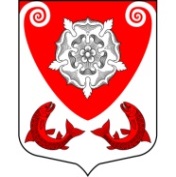 МЕСТНАЯ  АДМИНИСТРАЦИЯМО РОПШИНСКОЕ СЕЛЬСКОЕ ПОСЕЛЕНИЕМО ЛОМОНОСОВСКОГО  МУНИЦИПАЛЬНОГО РАЙОНАЛЕНИНГРАДСКОЙ ОБЛАСТИП О С Т А Н О В Л Е Н И Е№ 255от  21.08.2020 г.        Руководствуясь Федеральным законом Российской Федерации  от 06.10.2003г. № 131-ФЗ "Об общих принципах организации местного самоуправления в Российской Федерации", Федеральным законом Российской Федерации  от 28.10.2009г. № 381-ФЗ «Об основах государственного регулирования торговой деятельности в Российской Федерации», Приказом Комитета по развитию малого, среднего бизнеса и потребительского рынка Ленинградской области от 12.03.2019г. № 4 «О порядке разработки и утверждения схем размещения нестационарных торговых объектов на территории муниципальных образований Ленинградской области»,  Постановлением местной администрации МО Ропшинское сельское поселение № 413 от 13.08.2019г. Об утверждении Положения «О комиссии муниципального образования Ропшинское сельское поселение муниципального образования Ломоносовский муниципальный район Ленинградской области по вопросам размещения нестационарных торговых объектов», местная администрация муниципального образования Ропшинское сельское поселениеПОСТАНОВЛЯЕТ:1.  Утвердить состав комиссии муниципального образования Ропшинское сельское поселение муниципального образования Ломоносовского муниципального района Ленинградской области по вопросам размещения нестационарных торговых объектов согласно приложению.2. Постановление местной администрации МО Ропшинское сельское поселение № 610 от 02.12.2019г. «Об утверждении состава комиссии муниципального образования Ропшинское сельское поселение муниципального образования Ломоносовский муниципальный район Ленинградской области по вопросам размещения нестационарных торговых объектов» считать утратившим силу.3. Настоящее Постановление разместить на официальном сайте муниципального образования Ропшинское сельское поселение официальнаяропша.рф. 4. Постановление вступает в силу со дня официального опубликования (обнародования) на официальном сайте поселения.5. Контроль за исполнением настоящего постановления оставляю за собой.  Глава местной администрации   МО Ропшинское  сельское поселение		                            М.М. ДзейговИсп. Михайлова В.А.Тел. 8(81376)72224Приложение                                                                                  к постановлению  местной администрацииМО Ропшинское сельское поселение от 21.08.2020г. № 255Состав Комиссии муниципального образования Ропшинское сельское поселение по вопросам размещения нестационарных торговых объектов:Об утверждении состава комиссии муниципального образования Ропшинское сельское поселение муниципального образования Ломоносовского муниципального района Ленинградской области по вопросам размещения нестационарных торговых объектов Т.М. Алексеева- Председатель комиссии, заместитель главы МО Ропшинское сельское поселение;А. Г. Бахлаев- Зам. председателя Комиссии, Глава   МО Ропшинское сельское поселение;В.А. Михайлова- вед. специалист местной администрации, секретарь комиссии;П.Ю. БондаревскийЧлены Комиссии:- ведущий специалист местной администрации МО Ропшинское сельское поселение;О.В. Горпенюк - ведущий специалист местной администрации МО Ропшинское сельское поселение; О.А.  Кривоногова- специалист 1 категории местной администрации МО Ропшинское сельское поселение.